Приложение № 1 к аукционной документацииСхема размещения временного развлекательного сооружения (аттракциона),подлежащего к размещению на арендуемом имуществе: нежилое здание Спортивно-оздоровительный комплекс, расположенного по адресу: Российская Федерация, Новосибирская область, город Куйбышев, улица Партизанская, дом 2ЛОТ №1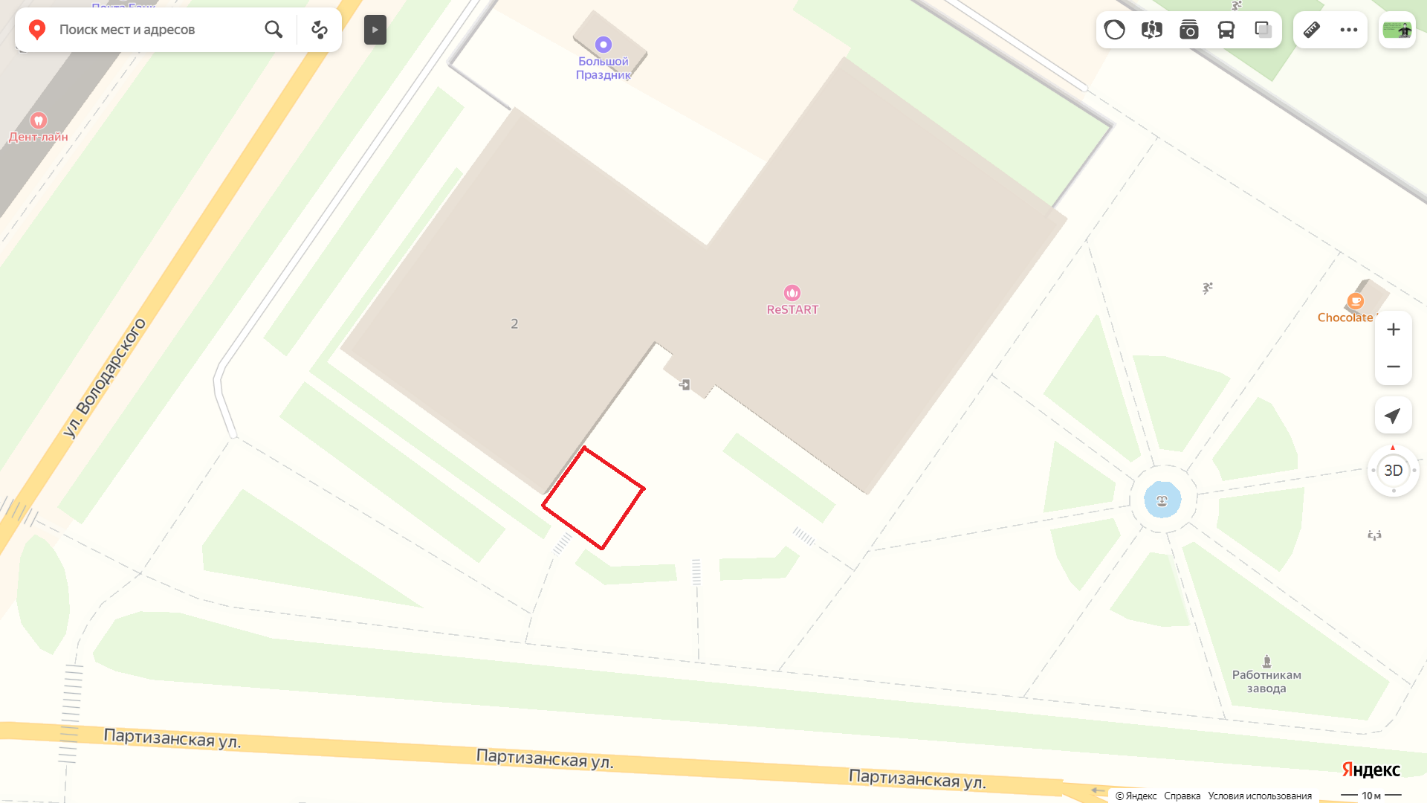 Параметры аттракциона№Вид аттракциона (ТР ЕАЭС 038/2016)Тип аттракциона (ТР ЕАЭС 038/2016)Макс. параметры (ширина/длина/диаметр), не более (м)Площадь не более   (м)1Надувныебатут надувной9,9*6,665Общая площадь 65 кв.м.Общая площадь 65 кв.м.Общая площадь 65 кв.м.Общая площадь 65 кв.м.Общая площадь 65 кв.м.Общая площадь 65 кв.м.